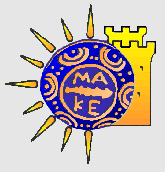 ΠΑΝΕΠΙΣΤΗΜΙΟ ΜΑΚΕΔΟΝΙΑΣΣΧΟΛΗ ΟΙΚΟΝΟΜΙΚΩΝ ΚΑΙ ΠΕΡΙΦΕΡΕΙΑΚΩΝ ΣΠΟΥΔΩΝΤΜΗΜΑ ΒΑΛΚΑΝΙΚΩΝ, ΣΛΑΒΙΚΩΝ ΚΑΙ ΑΝΑΤΟΛΙΚΩΝ ΣΠΟΥΔΩΝΠΑΝΕΠΙΣΤΗΜΙΟ ΜΑΚΕΔΟΝΙΑΣΣΧΟΛΗ ΟΙΚΟΝΟΜΙΚΩΝ ΚΑΙ ΠΕΡΙΦΕΡΕΙΑΚΩΝ ΣΠΟΥΔΩΝΤΜΗΜΑ ΒΑΛΚΑΝΙΚΩΝ, ΣΛΑΒΙΚΩΝ ΚΑΙ ΑΝΑΤΟΛΙΚΩΝ ΣΠΟΥΔΩΝΠΑΝΕΠΙΣΤΗΜΙΟ ΜΑΚΕΔΟΝΙΑΣΣΧΟΛΗ ΟΙΚΟΝΟΜΙΚΩΝ ΚΑΙ ΠΕΡΙΦΕΡΕΙΑΚΩΝ ΣΠΟΥΔΩΝΤΜΗΜΑ ΒΑΛΚΑΝΙΚΩΝ, ΣΛΑΒΙΚΩΝ ΚΑΙ ΑΝΑΤΟΛΙΚΩΝ ΣΠΟΥΔΩΝΑΙΤΗΣΗΕπώνυμο : …………………………....Όνομα : ………………………………….....Ον. Πατέρα : ……………………….....Α.Μ : ………………………...............Τηλέφωνο : …………………………..e-mail : ……………………………….............., ... .................. 20....(πόλη, ημέρα μήνας έτος)Προς Τη Συνέλευση του Τμήματος ΒΣΑΣτου Πανεπιστημίου ΜακεδονίαςΠαρακαλώ όπως ................................................................................................................................................................ ................................................................................................................................................................................................................................................................................................................................Ο/Η Αιτών/ούσα(Υπογραφή)